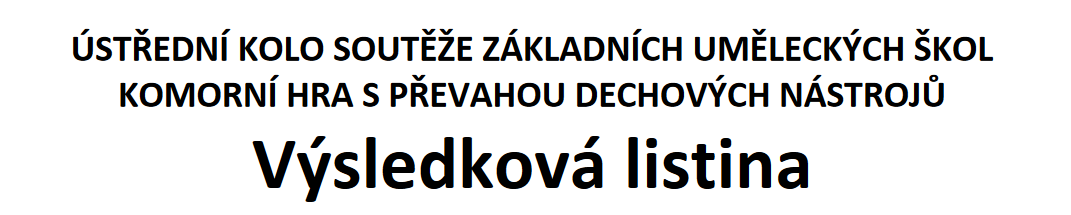 6. - 8. 5. 2016 * pořadatel ZUŠ Orlová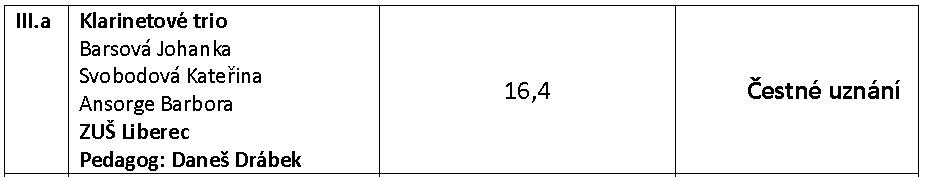 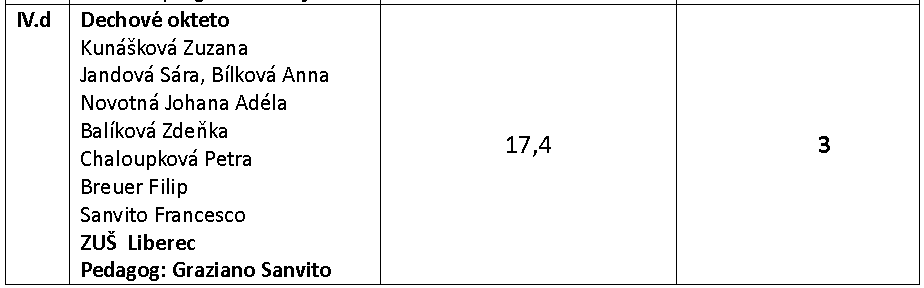 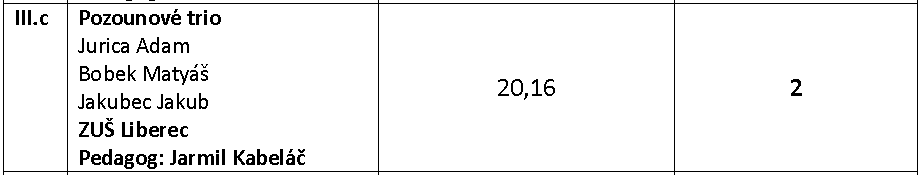 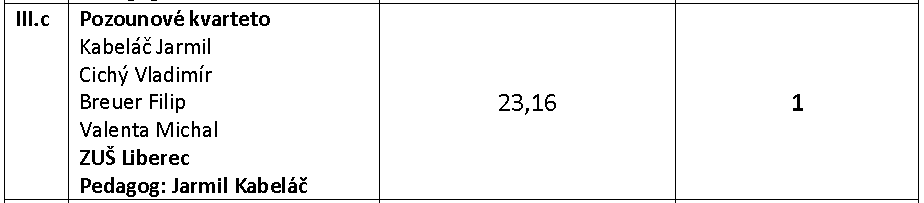 Pozounové kvarteto  vystoupilo na koncertu vítězů